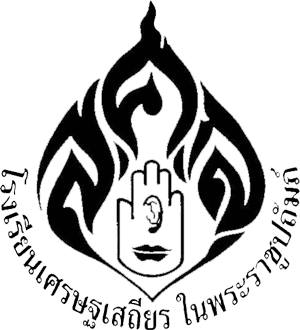 รายงานการวิจัยในชั้นเรียน เรื่องการพัฒนาแบบฝึกทักษะการเขียนจากภาพเพื่อส่งเสริมทักษะการเขียนเรื่องจากภาพวิไลลักษณ์     รอดแตงตำแหน่งครู     กลุ่มสาระการเรียนรู้ภาษาไทยรายงานการวิจัยฉบับนี้ เป็นส่วนหนึ่งของการปฏิบัติงานโรงเรียนเศรษฐเสถียร ในพระราชูปถัมภ์  แขวงถนนนครไชยศรีเขตดุสิต   กรุงเทพมหานครการพัฒนาแบบฝึกทักษะการเขียนเรื่องจากภาพเพื่อส่งเสริมทักษะการเขียนเรื่องจากภาพภาพนักเรียนชั้นประถมศึกษาปีที่ 5วิไลลักษณ์     รอดแตงตำแหน่งครู     กลุ่มสาระการเรียนรู้ภาษาไทยบทคัดย่อ		การวิจัยครั้งนี้มีจุดมุ่งหมายเพื่อสร้างและพัฒนาแบบฝึกทักษะการเขียนเรื่องจากภาพของนักเรียนชั้นประถมศึกษาปีที่ 5 ให้มีประสิทธิภาพตามเกณฑ์มาตรฐาน  และเพื่อเปรียบเทียบทักษะการเขียนเรื่องจากภาพของนักเรียนชั้นประถมศึกษาปีที่ 5   ระหว่างก่อนเรียนและหลังเรียน     ผู้วิจัยดำเนินการสร้างแบบฝึกทักษะการเขียนเรื่องจากภาพแผนการสอน  พร้อมทั้งสร้างแบบวัดทักษะการเขียนเรื่องจากภาพ  เก็บรวบรวมข้อมูลแล้วนำคะแนนที่ได้มาวิเคราะห์โดยใช้ t – test  ผลการวิจัยพบว่านักเรียนที่เรียนโดยใช้แบบฝึกทักษะการเขียนเรื่องจากภาพ  มีทักษะการเขียนเรื่องจากภาพหลังเรียนสูงกว่าก่อนเรียนอย่างมีนัยสำคัญบทนำ	จากรายงานผลการทดสอบทางการศึกษาระดับชาติขั้นพื้นฐาน  (O-NET)  ในปีการศึกษาที่ผ่านมา  ได้สรุปผลการทดสอบของนักเรียนชั้นประถมศึกษาปีที่ 5  โรงเรียนเศรษฐเสถียร ในพระราชูปถัมภ์    สำนักบริหารงานการศึกษาพิเศษ    กลุ่มการเรียนรู้ภาษาไทย พบว่ามีคะแนนเฉลี่ยต่ำกว่าเกณฑ์ระดับประเทศ และในปีการศึกษา 2562 นี้สถาบันทดสอบทางการศึกษาแห่งชาติองค์กรมหาชน  จะจัดการทดสอบทางการศึกษาระดับชาติขั้นพื้นฐาน (O-NET)  วิชาภาษาไทย  โดยใช้รูปแบบข้อสอบอัตนัย ดังนั้นเพื่อเป็นการเตรียมความพร้อมให้กับนักเรียนชั้นประถมศึกษาปีที่ 5  และเพิ่มพูนทักษะด้านการเขียน  ผู้วิจัยจึงสนใจที่จะศึกษาการพัฒนาแบบฝึกทักษะการเขียนเรื่องจากภาพวัตถุประสงค์การวิจัยเพื่อสร้างและพัฒนาแบบฝึกทักษะการเขียนเรื่องจากภาพของนักเรียนชั้นประถมศึกษาปีที่ 5  ให้มีประสิทธิภาพตามเกณฑ์มาตรฐาน 80/80	2.  เพื่อเปรียบเทียบทักษะการเขียนเรื่องจากภาพของนักเรียนชั้นประถมศึกษาปีที่ 5  ระหว่างก่อนเรียนและหลังเรียนสมมติฐานแบบฝึกทักษะการเขียนเรื่องจากภาพ  มีประสิทธิภาพตามเกณฑ์มาตรฐาน80/80การเขียนเรื่องจากภาพของนักเรียนชั้นประถมศึกษาปีที่ 5  ที่ใช้แบบฝึกทักษะการเขียนเรื่องจากภาพ หลังเรียนสูงกว่าก่อนเรียนขอบเขตของการวิจัยในการวิจัยครั้งนี้ผู้วิจัยได้กำหนดขอบเขตการวิจัยไว้ดังนี้ประชาการและกลุ่มตัวอย่างประชากรในการวิจัยครั้งนี้คือนักเรียนชั้นประถมศึกษาปีที่ 5  โรงเรียนเศรษฐเสถียรในพระราชูปถัมภ์  สำนักบริหารงานการศึกษาพิเศษ  จำนวน  10  คน	กลุ่มตัวอย่างในการวิจัยครั้งนี้คือ  ประชากรทั้งหมด ได้แก่ นักเรียนชั้นประถมศึกษาปีที่ 5  โรงเรียนเศรษฐเสถียร ในพระราชูปถัมภ์   สำนักบริหารงานการศึกษาพิเศษ โดยใช้วิธีการเลือกแบบเจาะจง  (Purposive Selection)  เนื่องจากนักเรียนมีจำนวนจำกัดตัวแปรที่ศึกษาตัวแปรที่ศึกษาสำหรับการวิจัยครั้งนี้ประกอบด้วยตัวแปรต้น (Independent Variables) คือการเรียนโดยใช้แบบฝึกทักษะการเขียนเรื่องจากภาพตัวแปรตาม (Dependent Variables) ได้แก่ทักษะการเขียนเรื่องจากภาพระยะเวลาที่ใช้ในการวิจัยครั้งนี้ระยะเวลาที่ใช้ในการวิจัย ภาคเรียนที่ 2 ปีการศึกษา 2561 จำนวน 10 คาบ คาบละ 60 นาที-3-คำนิยามศัพท์เฉพาะนักเรียน หมายถึง นักเรียนชั้นประถมศึกษาปีที่ 5  โรงเรียนเศรษฐเสถียรในพระราชูปถัมภ์  สำนักบริหารงานการศึกษาพิเศษ  จำนวนทั้งสิ้น  10  คนแบบฝึกทักษะการเขียนเรื่องจากภาพ  หมายถึง แบบฝึกทักษะการเขียนเรื่องจากภาพที่ผู้วิจัยสร้างขึ้นเพื่อพัฒนาทักษะการเขียนเรื่องจากภาพของนักเรียนประสิทธิภาพแบบฝึกทักษะการเขียน  หมายถึง ผลการเรียนรู้ของผู้เรียนที่ใช้แบบฝึกทักษะการเขียนเรื่องจากภาพของชั้นประถมศึกษาปีที่ 5  โดยผู้เรียนต้องได้คะแนนไม่ต่ำกว่าเกณฑ์มาตรฐาน 80/80	เกณฑ์ 80 ตัวแรก หมายถึง ร้อยละของคะแนนเฉลี่ย จากการทำแบบฝึกทักษะระหว่างเรียนของนักเรียน ที่ใช้แบบฝึกทักษะการเขียนเรื่องจากภาพทักษะการเขียนเรื่องจากภาพ  หมายถึง  การถ่ายทอดความคิด ความรู้สึกของผู้เรียน  จากการมองรูปภาพให้ออกมาเป็นงานเขียน  โดยพิจารณาจากเนื้อหาที่นำเสนอแนวคิดไปสู่การเล่าเรื่องจากภาพ ลำดับใจความสำคัญ เชื่อมโยงความคิดของเรื่องได้ครบถ้วน การใช้สำนวนภาษาสื่อความชัดเจน และสะกดคำถูกต้องตามหลักไวยากรณ์โดยวัดจากแบบวัดทักษะการเขียนเรื่องจากภาพ ก่อนเรียนและหลังเรียนที่ผู้วิจัยสร้างขึ้นและหาคุณภาพแล้วการเรียนด้วยแบบฝึกทักษะ   หมายถึง  นักเรียนได้เรียนเรื่องการเขียนเรื่องจากภาพและได้ทำแบบฝึกทักษะการเขียนเรื่องจากภาพที่ผู้วิจัยจัดทำขึ้นประโยชน์ที่คาดว่าจะได้รับได้แบบฝึกทักษะการเขียนเรื่องจากภาพที่มีประสิทธิภาพไว้ใช้ในการเรียนสำหรับนักเรียนระดับชั้นประถมศึกษาปีที่ 5  เพื่อเป็นการเตรียมความพร้อมในการทดสอบทางการศึกษาระดับชาติขั้นพื้นฐาน (O-NET)  วิชาภาษาไทย ให้กับนักเรียนระดับชั้นประถมศึกษาปีที่ 5  	3.  เป็นแนวทางสำหรับการพัฒนาแบบฝึกทักษะการเขียนในสาขาวิชาอื่นต่อไปการทบทวนวรรณกรรม	ผู้วิจัยได้ศึกษาเอกสารและงานวิจัยที่เกี่ยวข้องกับการพัฒนาแบบฝึกทักษะการเขียนเรื่องจากภาพเพื่อส่งเสริมทักษะการเขียนเรื่องจากภาพของชั้นประถมศึกษาปีที่ 5 	ความหมายและความสำคัญของการเขียน  สำนักงานคณะกรรมการการประถมศึกษาแห่งชาติ (2539, หน้า 15)  ได้ให้นิยามการเขียนว่า การเขียนเป็นพฤติกรรมด้านการส่งสาร ซึ่งจะถ่ายทอดความรู้ ความคิด ความรู้สึกต่างๆ ออกมาโดยการเขียนเป็นลายลักษณ์อักษร  พฤติกรรมนี้เป็นกระบวนการสังเคราะห์ของสมองเช่นเดียวกับการพูด	จุดมุ่งหมายของการเขียนเรื่องจากภาพ  ประเทิน  มหาขันธ์ (2519, หน้า 165)กล่าวถึง ความมุ่งหมายหลักของการเขียนเชิงสร้างสรรค์ ดังนี้เพื่อให้รู้จักระบายความรู้สึกนึกคิดของตนเองออกมาในทางสร้างสรรค์  และเข้าใจแนวคิดของผู้อื่นเพื่อให้เข้าใจ เห็นคุณค่า และชื่นชมศิลปะ วรรณคดี ดนตรี ตลอดจนกิจกรรมทางวัฒนธรรม สามารถเข้าร่วมกิจกรรมนั้นๆ ได้เพื่อให้มีความสามารถในการปรับตัวทางอารมณ์และสังคมเอกสารและงานวิจัยที่เกี่ยวข้องกับแบบฝึกทักษะการเขียน สกุณา  เลิกนอก(2545)  กล่าวว่าแบบฝึกเสริมทักษะ หมายถึงสื่อการสอนที่สร้างขึ้นเพื่อให้นักเรียนได้นำความรู้ที่เรียนแล้วไปใช้เพื่อให้เกิดทักษะมากยิ่งขึ้น	ริเวอร์  (Rivers 1968  หน้า97 – 105)  กล่าวถึงลักษณะของแบบฝึกไว้  ดังนี้ต้องมีการฝึกนักเรียนมากพอสมควรในเรื่องหนึ่ง ๆ ก่อนที่จะมีการฝึกเรื่องอื่น ๆ ต่อไป ทั้งนี้ การทำแบบฝึกนั้นทำขี้นเพื่อการสอนมิใช่ทำขึ้นเพื่อการทดสอบแต่ละบทควรฝึกโดยใช้รูปประโยคเพียงหนึ่งแบบเท่านั้นฝึกโครงสร้างใหม่กับสิ่งที่เรียนรู้แล้วประโยคที่ฝึกควรเป็นประโยคสั้น ๆ			ประโยคและคำศัพท์ควรเป็นคำที่ใช้พูดกันในชีวิตประจำวันของนักเรียนเป็นแบบฝึกที่ให้นักเรียนใช้ความคิดด้วยแบบฝึกควรมีหลาย	 ๆ แบบ เพื่อไม่ให้นักเรียนเกิดความเบื่อหน่ายควรฝึกให้นักเรียนสามารถใช้สิ่งที่เรียนมาแล้วไปใช้ในชีวิตประจำวันเพ็ตตี้   (Petty   1963	, หน้า 469 – 472) ได้กล่าวถึงประโยชน์ของแบบฝึกหัดไว้ดังนี้เป็นส่วนเพิ่มเติมหรือเสริมหนังสือเรียนในการเรียน เป็นอุปกรณ์การสอนที่ช่วยลดภาระครูได้มาก เพราะแบบฝึกหัดเป็นสิ่งที่จัดทำขึ้นเพื่อเป็นระบบและระเบียนช่วยเสริมทักษะทางการใช้ภาษา แบบฝึกหัดเป็นเครื่องมือที่ช่วยเด็กในการฝึกฝนทักษะทางการใช้ภาษาให้ดีขึ้นช่วยในเรื่องความแตกต่างระหว่างบุคคล เนื่องจากเด็กมีความสามารถทางภาษาแตกต่างกัน การให้เด็กประสบผลสำเร็จมากขึ้นแบบฝึกช่วยเสริมให้ทักษะทางภาษาคงทนแบบฝึกหัดที่ใช้ จะเป็นเครื่องมือวัดผลการเรียนหลังจากจบบทเรียนในแต่ละครั้ง แบบฝึกหัดที่จัดทำเป็นรูปเล่ม เด็กสามารถเก็บรักษาไว้ใช้เป็นแนวทางเพื่อทบทวนด้วยตนเองได้ต่อไปแบบฝึกช่วยทำให้ครูมองเห็นจุดเด่นหรือปัญหาต่าง ๆ ของเด็กได้ชัดเจนแบบฝึกหัดที่จัดขึ้นนอกเหนือจากบทเรียน จะช่วยให้เด็กฝึกฝนอย่างเต็มที่ช่วยประหยัดแรงงานและเวลาของครู และของนักเรียนด้วย นักเรียนไม่ต้องเสียเวลาลอกแบบฝึกหัดจากตำรา และครูก็ไม่ต้องเตรียมสร้างแบบฝึกหัดแบบฝึกหัดช่วยประหยัดค่าใช้จ่าย และนักเรียนสามารถมองเห็นความก้าวหน้าของตนเอง	จากแนวคิดดังกล่าว แสดงว่า เมื่อใช้แบบฝึกทางภาษาประกอบการเรียนการสอนวิชาภาษาไทยแล้ว จะทำให้นักเรียนมีทักษะตามจุดมุ่งหมายของแต่ละแบบฝึกนั้นสูงขึ้น และคงทน ทั้งยังทำให้นักเรียนมีผลสัมฤทธิ์ทางการเรียนวิชาภาษาไทยสูงขึ้นอีกด้วย  ดังนั้นครูผู้สอนจึงควรให้แบบฝึกทางภาษาประกอบการสอนวิชาภาษาไทยในทักษะอื่น ๆ ด้วยวิธีดำเนินการวิจัย	การวิจัยครั้งนี้เป็นวิจัยทดลอง (Experimental Research) แบบ One groupPretest Posttest  design ที่มีวัตถุประสงค์ 2 ข้อคือเพื่อสร้างและพัฒนาแบบฝึกทักษะการเขียนเรื่องจากภาพของนักเรียนชั้นประถมศึกษาปีที่ 5 ให้มีประสิทธิภาพตามเกณฑ์มาตรฐาน 80/80เพื่อเปรียบเทียบทักษะการเขียนเรื่องจากภาพของนักเรียนชั้นประถมศึกษาปีที่5ระหว่างก่อนเรียนและหลังเรียน	ผู้วิจัยได้ดำเนินการทดลองตามลำดับขั้นตอน ดังนี้ศึกษาสาระมาตรฐานการเรียนรู้ ตัวชี้วัด และสาระการเรียนรู้แกนกลาง กลุ่มสาระการเรียนรู้ภาษาไทย ตามหลักสูตรแกนกลางการศึกษาขั้นพื้นฐาน พุทธศักราช 2551 ศึกษาเกณฑ์การให้คะแนนเลือกเรื่องที่จะสร้างเป็นแบบฝึกทักษะการเขียนเรื่องจากภาพ แบบวัดทักษะการเขียนเรื่องจากภาพ และแผนการจัดการเรียนรู้เรื่องการเขียนเรื่องจากภาพสร้างแบบฝึกทักษะการเขียนเรื่องจากภาพ  แบบวัดทักษะการเขียนเรื่องจากภาพและแผนการจัดการเรียนรู้เรื่องการเขียนเรื่องจากภาพ จำนวน 10 ชุด  โดยสร้างให้สอดคล้องกับพฤติกรรมการเรียนรู้ครอบคลุมเนื้อหาในเรื่องการเขียนเรื่องจากภาพนำแบบฝึกทักษะการเขียนเรื่องจากภาพ ภาพแบบวัดทักษะการเขียนเรื่องจากภาพและแผนการจัดการเรียนรู้เรื่องการเขียนเรื่องจากภาพที่ผู้วิจัยสร้างขึ้น เสนอต่อผู้บริหารโรงเรียน				6.  นำเกณฑ์การให้คะแนนที่ปรับแก้ไขแล้วมาทดลองตรวจให้คะแนนแบบฝึกทักษะการเขียนเรื่องจากภาพกับนักเรียนระดับชั้นประถมศึกษาปีที่ 6 ที่เคยเรียนเรื่องการเขียนเรื่องจากภาพมาแล้วและไม่ได้เป็นกลุ่มตัวอย่างจำนวน 10 คน โดยประเมินเพื่อตรวจสอบความเชื่อมั่นและถูกต้องในแบบทดสอบผลการวิจัย 	ผลการวิจัยเรื่อง การพัฒนาแบบฝึกทักษะการเขียนเรื่องจากภาพเพื่อส่งเสริมทักษะการเขียนเรื่องจากภาพของนักเรียนชั้นประถมศึกษาปีที่ 5 พบว่าแบบฝึกทักษะการเขียนเรื่องจากภาพของนักเรียนชั้นประถมศึกษาปีที่ 5 ที่ผู้วิจัยสร้างขึ้นมามีประสิทธิภาพตามเกณฑ์มาตรฐาน 80/80นักเรียนที่เรียนโดยใช้แบบฝึกทักษะการเขียนจากภาพมีทักษะการเขียนเรื่องจากภาพ หลังเรียนสูงกว่าก่อนเรียนอภิปรายผลการวิจัยและข้อเสนอแนะ	จากผลการวิจัยมีประเด็นที่นำมาอภิปรายได้ดังต่อไปนี้1.เปรียบเทียบทักษะการเขียนเรื่องจากภาพ ผลการวิจัยพบว่า	1.1	นักเรียนที่เรียนโดยใช้แบบฝึกทักษะการเขียนเรื่องจากภาพ มีทักษะการเขียนเรื่องจากภาพ หลังเรียนสูงกว่าก่อนเรียน ซึ่งเป็นไปตามสมมติฐานที่ตั้งไว้	จากการวิเคราะห์ข้อมูลแสดงให้เห็นว่า การพัฒนาแบบฝึกทักษะการเขียนเรื่องจากภาพเพื่อส่งเสริมทักษะการเขียนเรื่องจากภาพของนักเรียนชั้นประถมศึกษาปีที่ 5 ทำให้นักเรียนมีทักษะการเขียนเรื่องจากภาพสูงกว่าก่อนเรียน นั่นแสดงว่า แบบฝึกทักษะการเขียนเรื่องจากภาพมีประสิทธิภาพในการเสริมทักษะทางภาษา และเป็นเครื่องมือที่ช่วยในการฝึกฝนทักษะทางการใช้ภาษาให้ดีขึ้น เหมาะสมสำหรับนำไปใช้ในการฝึกทักษะการเขียนเรื่องจากภาพให้แก่นักเรียนชั้นประถมศึกษาปีที่ 5 ความคิดนี้สอดคล้องกับคำกล่าวถึง เพ็ตตี้ (Petty 1963  หน้า 69 – 472)  ซึ่งกล่าวถึงประโยชน์ของแบบฝึกไว้ว่า แบบฝึกเป็นไว้ว่า แบบฝึกเป็นส่วนเพิ่มหรือเสริมหนังสือเรียนในการพัฒนาทักษะ เป็นอุปกรณ์การสอนที่ช่วยลดภาระครู เพราะแบบฝึกเป็นสิ่งที่จัดทำขึ้นอย่างเป็นระบบ และมีระเบียบ ช่วยเสริมทักษะการใช้ภาษา ทั้งยังเป็นเครื่องมือที่ช่วยเด็กในการฝึกฝนทักษะทางการใช้ภาษาให้อีกด้วย	จากประสบการณ์ของผู้วิจัยพบว่าการจัดกิจกรรมการเรียนการสอนโดยใช้แบบฝึกนั้น สามามารถช่วยเสริมทักษะทางภาษาของเด็กได้เป็นอย่างดี โดยเฉพาะทักษะการเขียนแบบฝึกทักษะการเขียนเรื่องจากภาพของนักเรียนชั้นประถมศึกษาปีที่ 5ที่ผู้วิจัยสร้างขึ้นมีประสิทธิภาพเกณฑ์มาตรฐาน 80/80	จากการวิเคราะห์ข้อมูล แสดงให้เห็นว่า การสอนเขียนเรื่องจากภาพโดยใช้แบบฝึกทักษะการเขียนเรื่องจากภาพที่ผู้วิจัยสร้างขึ้นช่วยทำให้นักเรียนมีทักษะการเขียนเรื่องจากภาพสูงขึ้น  นั่นแสดงว่าแบบฝึกทักษะการเขียนเรื่องจากภาพชุดนี้  เป็นแบบฝึกการเขียนช่วยให้ครูผู้สอนจัดกิจกรรมการเรียนการสอนด้วยทักษะการเขียนได้อย่างมีประสิทธิภาพเพราะเป็นแบบฝึกที่สร้างขึ้นตามขั้นตอนจากความรู้ความคิดพื้นฐาน ไปถึงความรู้ความคิดระดับสูง เป็นการให้นักเรียนคิดได้หลายทิศทางหลายแง่มุม คิดอย่างกว้างไกล และคิดได้อย่างอิสระทำให้นักเรียนมีทักษะการเขียนเรื่องจากภาพสูงขึ้นกว่าการฝึกทักษะการเขียนโดยครูแนะแนวทางการาตอบให้เท่านั้น	จากการสังเกตและสอบถามนักเรียน พบว่า นักเรียนให้ความสนใจแบบฝึกทักษะการเขียนเรื่องจากภาพ กระตือรือร้นในการเรียนการเขียน สนุกสนานกับการทำแบบฝึกสาเหตุเนื่องมาจากแบบฝึกการเขียนที่สร้างขึ้นมีหลายตอน เป็นการฝึกจากเรื่องง่ายไปหาเรื่องยาก และเป็นกิจกรรมสั้นๆ หลายรูปแบบ ทำให้นักเรียนไม่เกิดความเบื่อหน่ายและในแบบฝึกมีรูปภาพประกอบ ซึ่งช่วยพัฒนาความคิดได้ดี และการเรียนการเขียนโดยใช้แบบฝึกทักษะการเขียนเรื่องจากภาพเป็นการสอนให้นักเรียนสรุปความคิดรวบยอดเองครูเป็นเพียงผู้คอยกระตุ้นและเสริมแรงให้เท่านั้น เปิดโอกาสให้นักเรียนอภิปราย แสดงความคิดเห็นร่วมกันและเขียนได้อิสระ มีผลทำให้นักเรียนสนุกกับการเรียนการเขียน เกิดความคิดริเริ่มและมีทักษะการเขียนเรื่องจากภาพสูงขึ้น